Publicado en Barcelona el 23/03/2018 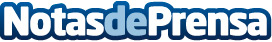 Market Development promueve la igualdad de género en el sector de los eventosLa agencia de azafatas, RRPP y Protocolo, con sede en Sant Cugat del Vallès y Madrid, reivindica la igualdad de género en dicho sectorDatos de contacto:e-deon.netComunicación · Diseño · Marketing931929647Nota de prensa publicada en: https://www.notasdeprensa.es/market-development-promueve-la-igualdad-de Categorias: Comunicación Marketing Sociedad Cataluña Recursos humanos http://www.notasdeprensa.es